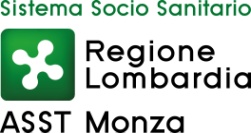 Al Responsabile della prevenzione della corruzione e della trasparenzaASST di Monza							Via Pergolesi n. 33							20900 MONZA -MB-Oggetto: Richiesta di accesso civico “semplice”(art. 5, comma 1, D. Lgs. 14 marzo 2013, n.33 e s.m.i.“Riordino della disciplina riguardante il diritto di accesso civico e gli obblighi di pubblicità, trasparenza e diffusione di informazioni da parte delle pubbliche amministrazioni”).Il/La sottoscritto/a _______________________________________________________________nato/a_______________________________(Prov.)________il____________________________residente in_________________________(Prov.)_____via_______________________________email_______________________________________PEC_______________________________telefono________________________________________________________________________CHIEDE la pubblicazione dei seguenti documenti/informazioni/dati_____________________________________________________________________________________________________________________________________________________________________________________________________________________________________________che non risulta/risultano pubblicati sul sito e la contestuale trasmissione al/alla sottoscritto/a di quanto richiesto, ovvero la comunicazione dell’avvenuta pubblicazione, indicando il collegamento ipertestuale a quanto forma oggetto dell’istanza.Si allega copia cartacea o scansione digitale del proprio documento d’identità.Distinti saluti.______________________________			______________________________Luogo e data                                                                                    FirmaInformativa privacy ai sensi del Regolamento 679/2016/UESi comunica che tutti i dati personali (comuni identificativi, sensibili e/o giudiziari) comunicati all’Azienda Socio Sanitaria Territoriale  di Monza saranno trattati esclusivamente per finalità istituzionali nel rispetto delle prescrizioni previste Regolamento Generale sulla protezione dei dati personali 679/2016 dell’Unione Europea.Il trattamento dei dati personali avviene utilizzando strumenti e supporti sia cartacei che informatico-digitali.Il Titolare del trattamento dei dati personali è l’Azienda Socio Sanitaria Territoriale di MonzaL’Interessato può esercitare i diritti previsti dagli articoli 15, 16, 17, 18, 20, 21 e 22 del Regolamento UE 679/2016. L’informativa completa redatta ai sensi degli articoli 13 e 14 del Regolamento UE 679/2016 è reperibile presso l’Azienda e/o consultabile sul sito web dell’ente all'indirizzo www.asst-monza.it.Il Data Protection Officer/Responsabile della Protezione dei dati individuato dall'Azienda  è l’avv. Pierpaolo Maio, domiciliato per la carica presso l’Azienda Socio Sanitaria Territoriale di Monza, via Pergolesi n. 33 - 20900 Monza (MB) - indirizzo pec: protocollo@pec.asst-monza.it.